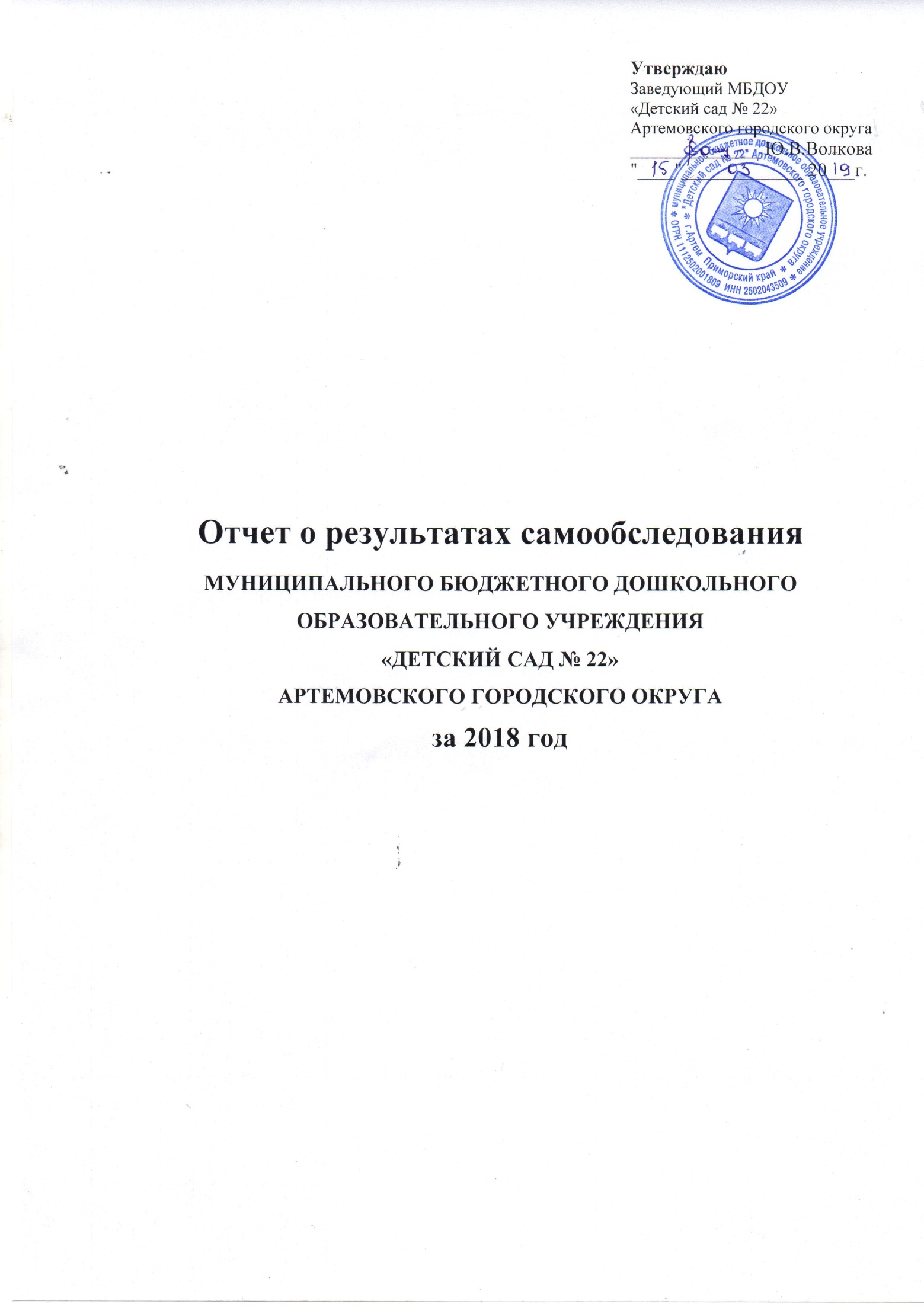 СОДЕРЖАНИЕ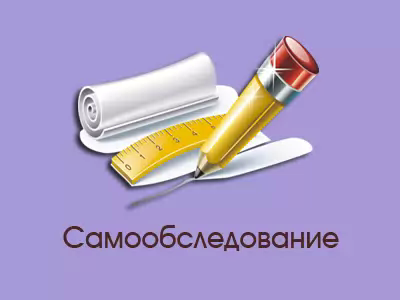                                                                   ВведениеНастоящий отчет подготовлен по результатам проведения самообследования, согласно требованиям федерального законодательства, которое обязывает образовательные организации ежегодно осуществлять процедуру самообследования и размещать соответствующий отчет на сайте  организации (статья 28 Федерального закона от 29 декабря 2012 г. № 273-ФЗ  «Об образовании в Российской Федерации (с изменениями и  дополнениями)).Самообследование проводилось в соответствии с требованиями приказов  Министерства образования и науки РФ от 14 июня 2013 г. № 462 «Об  утверждении Порядка проведения самообследования образовательной  организацией» и от 10 декабря 2013 г. № 1324 «Об утверждении показателей деятельности образовательной организации, подлежащей  самообследованию».Отчет о результатах самообследования муниципального бюджетного дошкольного образовательного учреждения «Детский сад  № 22» Артемовского городского округа (далее   -   доклад)   -   средство обеспечения информационной  открытости  и  прозрачности  деятельности  учреждения;  форма  отчета  перед  родителями,  общественностью,  органами  местного самоуправления, государственными структурами о выполнении образовательным учреждением программы развития в прошедшем учебном году, эффективном и результативном его функционировании.  Материалы отчета направлены на то, чтобы помочь родительской общественности сориентироваться в особенностях    образовательных    программ,    реализуемых образовательным учреждением, его укладе и традициях, дополнительных образовательных услугах, имеющих место и планируемых изменениях, нововведениях.Отчет размещается в сети Интернет на сайте учреждения, а также распространяется в формах, возможных для образовательного учреждения. Администрация детского сада обеспечивает  доступность отчета о результатах самообследования для участников образовательного процесса.     1. Оценка и организация образовательной деятельности1.1. Общая характеристика дошкольного образовательного учреждения.МБДОУ  «Детский сад № 22»  является муниципальным бюджетным дошкольным образовательным учреждением. Тип: дошкольное образовательное учреждениеВид: детский сад Полное наименование Образовательного учреждения: муниципальное бюджетное дошкольное образовательное учреждение «Детский сад № 22» Артемовского городского округа. Сокращенное наименование Образовательного учреждения: МБДОУ детский сад № 22. Юридический адрес Образовательного учреждения: 692760, Приморский край, г. Артем, пл. Ленина, 4/1. Местонахождение Образовательного учреждения: 692760, Приморский край, г. Артем, пл. Ленина, 4/1. Учредителем является муниципальное образование Артемовский городской округ в лице администрации Артемовского городского округа. Сведения об учредителе: Наименование учредителя - муниципальное бюджетное учреждение администрация Артемовского городского округа, место нахождения - г.Артем, ул.Кирова, 48, график работы - 5 дней в неделю с 09.00 до 18.00, справочный телефон - 8(42337) 4-33-66 (диспетчер) официальный Интернет-сайт: www.artemokrug.ru адрес электронной почты: admartm@mail.primorye.ruДошкольное образовательное учреждение -  это отдельно стоящее здание. Ближайшее окружение – средняя общеобразовательная школа № 11, жилые дома и магазины. Земельный участок хорошо озеленен, оснащен прогулочными верандами.Режим работы: Детский сад работает 5 дней в неделю с 07.00 до 19.00. Выходные: суббота, воскресенье, праздничные дни.Контактный телефон:8(42337) 4 - 29 - 44 Email: sad_22@list.ru Сайт: artemsad22.ucoz.ruВ течение 2018 года в ДОУ функционировало 11 групп:
3 – Младшая группа (3 – 4 г); 3 – Средняя группа (4 – 5 лет); 
2 – Старшая группа (5 – 6 лет);2 – Подготовительная к школе группа (6-7 л).1-  Группа кратковременного пребывания для детей с ограниченными возможностями здоровья.Предельная численность воспитанников: 290Посещало ДОУ в течении 2018 года - 329 детей. Наполняемость групп: 29-34. ДОУ обеспечивает воспитание, обучение и развитие, а также присмотр, уход и оздоровление детей в возрасте от 2 до 7 лет. Учреждение является юридическим лицом, имеет в оперативном управлении обособленное имущество, самостоятельный баланс, счет в финансовых органах местного самоуправления, круглую печать со своим полным названием,  указанием реквизитов.1.2.Организационно-правовое обеспечение деятельности образовательного учреждения.1.3. Информация о документации УчрежденияПеречень основных нормативно-правовых актов, регламентирующих работу дошкольного образовательного учреждения:-Конституция Российской Федерации;-Федеральный закон РФ "Об образовании в Российской Федерации" (273-ФЗ)-Федеральный закон РФ "О персональных данных" (152 ФЗ)-Федеральный закон от 24 июля 1998 г. № 124-ФЗ «Об основных гарантиях прав ребенка в Российской Федерации»-Приказ Министерства образования и науки Российской Федерации от 30 августа 2013 г. N 1014 «Порядок организации и осуществления образовательной деятельности по основным общеобразовательным программам - образовательным программам дошкольного образования»-Федеральная целевая программа развития образования на 2011 - 2015 годы Постановление Правительства Российской Федерации от 7 февраля 2011 г. N 61-Федеральный государственный образовательный стандарт дошкольного образования. Приказ Минобрнауки России от 17.10.2013 № 1155-Приказ Министерства здравоохранения и социального развития Российской Федерации от 26.08.2010 № 761н «Об утверждении Единого квалификационного справочника должностей руководителей, специалистов и служащих» Раздел «Квалификационные характеристики должностей работников образования»-Приказ Минобрнауки России от 07.04.2014 N 276 "Об утверждении Порядка проведения аттестации педагогических работников организаций, осуществляющих образовательную деятельность"-Приказ Минобрнауки России от 20.09.2013 N 1082 "Об утверждении Положения о психолого-медико-педагогической комиссии"-Письмо Минобрнауки России от 01.10.2013 N 08-1408 "О направлении методических рекомендаций по реализации полномочий органов государственной власти субъектов Российской Федерации" (вместе с "Методическими рекомендациями по реализации полномочий органов государственной власти субъектов Российской Федерации по финансовому обеспечению оказания государственных и муниципальных услуг в сфере дошкольного образования")-Постановление Правительства РФ от 05.08.2013 N 662 "Об осуществлении мониторинга системы образования" (вместе с "Правилами осуществления мониторинга системы образования")-Приказ Минобрнауки РФ от 27.03.2006 N 69 "Об особенностях режима рабочего времени и времени отдыха педагогических и других работников образовательных учреждений"-Приказ Минобрнауки РФ от 24.12.2010 N 2075 "О продолжительности рабочего времени (норме часов педагогической работы за ставку заработной платы) педагогических работников"-Постановление Правительства РФ от 08.08.2013 N 678 "Об утверждении номенклатуры должностей педагогических работников организаций, осуществляющих образовательную деятельность, должностей руководителей образовательных организаций"-Постановление Правительства РФ от 10.07.2013 N 582 "Об утверждении Правил размещения на официальном сайте образовательной организации в информационно-телекоммуникационной сети "Интернет" и обновления информации об образовательной организации"Министерство образования и науки Российской Федерации Департамент государственной политики в сфере общего образования от 13 января 2014 года № 08-10-Положение о профилактических осмотрах детей, посещающих образовательные учреждения (приложение 1 к Приказу Минздрава РФ, Минобразования РФ от 30.06.92 N 186/272)-Постановление Главного государственного санитарного врача РФ от 15.05.2013 N 26 (с изм. от 04.04.2014) "Об утверждении СанПиН 2.4.1.3049-13 "Санитарно-эпидемиологические требования к устройству, содержанию и организации режима работы дошкольных образовательных организации-Письмо Минобразования РФ от 02.06.1998 N 89/34-16 "О реализации права дошкольных образовательных учреждений на выбор программ и педагогических технологий"-Письмо Министерства образования России от 22.07.97 № 990/14-15 «Об организации взаимодействия образовательных учреждений и обеспечении преемственности дошкольного и начального общего образования»- Методическое письмо Министерства образования России от 25.03.94 № 35-М«О построении преемственности в программах дошкольного образования и начальной школы» -Письмо Министерства образования России от 09.08.2000 № 237/23-16 «О гигиенических требованиях и максимальной нагрузке на детей дошкольного возраста в организованных формах обучения. Инструктивно-методическое письмо Министерства образования РФ от 14.03.2000. № 65/23-16-Письмо Минобразования РФ от 20.12.2000 N 03-51/64 «О Методических рекомендациях по работе с документами в общеобразовательных учреждениях»- Договор между дошкольным образовательным учреждением и родителями (лицами, их заменяющими) ребенка, посещающего дошкольное образовательное учреждение в Российской Федерации.- Договор между учредителем и дошкольным образовательным учреждением в Российской Федерации.-Основная образовательная программа МБДОУ- Адаптированная образовательная программа МБДОУ- Учебный план МБДОУ- Календарный учебный график МБДОУ - Годовой план работы МБДОУ -Расписание НОД, режим дня.- Договор об образовании по образовательным программам дошкольного образования между муниципальным бюджетным дошкольным образовательным учреждением  «Детский сад №22» Артемовского городского округа и родителями (законными представителями) воспитанника;-Личные  дела, воспитанников;  книга движения воспитанников;- Программа развития Учреждения;- рабочие программы (планы воспитательно-образовательной работы) педагогов дошкольного образовательного  учреждения (их соответствие  образовательной  программе);- документы по кружковой работе, планы работы кружков;- отчёты дошкольного образовательного учреждения, справки по  проверкам,      -акты готовности дошкольного образовательного учреждения к новому учебному году, - номенклатура дел дошкольного журнал учета проверок должностными лицами органов государственного контроля.1.4.Информация о  документации Учреждения,  касающейся трудовых отношений:2. Система управления Учреждением.Структурных подразделений в МБДОУ  «Детский сад № 22» Артемовского городского округа  не имеется. Управление МБДОУ осуществляется  в соответствии с законом РФ  «Об образовании»  и на основании   Устава детского сада. Непосредственное управление детским садом осуществляет заведующий. Органами самоуправления МБДОУ являются:Структура  управления ДОУПротоколы коллегиальных органов управления ведутся.Планирование и анализ воспитательно-образовательной работы проводится регулярно.Состояние педагогического  анализа. Анализ выполнения примерной образовательной программы.Работа  по реализации ООП ДОУ велась по пяти направлениям:- познавательное развитие, - речевое развитие, - социально – коммуникативное развитие, - художественно – эстетическое развитие, - физическое развитие.В МБДОУ «Детский сад № 22»  созданы  благоприятные условия для полноценного  проживания ребенком  дошкольного детства, формированию основ базисной культуры личности, всестороннему  развитию психических и физических качеств в соответствии  с возрастными и индивидуальными особенностями. Ведется подготовка к жизни в современном обществе, к обучению в школе, обеспечение безопасности и жизнедеятельности дошкольников. Воспитывается любовь к малой Родине, осознание ее многонациональности. Приобщаем детей к истокам русской народной культуры. Работаем над формированием бережного отношения к родной природе, окружающему миру. Анализ результативности  и эффективности действующей  системы управления в  ДОУ.Организованно и проведено 2 тематических контроля. Результат деятельности - аналитические справки. Ежедневно проводится оперативный контроль функционирования  всех структур ДОУ.Проводимая система  контроля понятна всем участникам  образовательного процесса.В ДОУ используются современные методы  информационно-коммуникативных  технологий,  работа с сайтом, имеется электронная почта.3.  Организация взаимодействия семьи и Учреждения.Одним из важнейших условий реализации Образовательной программы является сотрудничество педагогов с семьей: дети, воспитатели и родители – главные участники педагогического процесса. 	Сотрудники МБДОУ признают семью как жизненно необходимую среду дошкольника, определяющую путь развития его личности.              Задача коллектива – установить партнерские отношения, объединить усилия для развития, создать атмосферу общности интересов, активизировать и обогащать воспитательные умения родителей.Модель взаимодействия ДОУ и родителейСоциальный паспорт семей ДОУМнение родителей о деятельности педагогов, функционировании ДОУ и качестве предоставляемых услуг.Большое внимание в ДОУ уделяется изучению образовательных потребностей родителей. Исходя из имеющихся данных, можно уверенно заявить, что перечень образовательных услуг, предлагаемый нашим детским садом, соответствует запросам родителей. Результаты анкетирования родителей  по проблеме родителей  удовлетворенности качеством образовательной услуги дошкольного образования показали:84% удовлетворены;16% частично удовлетворены;0 % не удовлетворены.Таким образом, полученные результаты показали, что родители удовлетворены качеством образовательной услуги нашего детского сада. Основной целью дошкольного учреждения при взаимодействии с семьями является вовлечение родителей в образовательный процесс, в физическое и эмоциональное воспитание детей.  Удачно зарекомендовали себя такие формы работы, как родительские гостиные,  общие родительские собрания по запросам родителей с использованием мультимедиа, совместные  конкурсы и выставки, а так же проекты различной направленности.4. Организация работы по предоставлению льгот.Льготы по внесению родительской платы в МБДОУ детский сад № 22 устанавливаются и предоставляются в соответствии с действующим федеральным, региональным законодательством и нормативными правовыми актами Артемовского городского округа. Категории семей, имеющих право на освобождение от внесения родительской платы, установлены Федеральным законом от 29.12.2012 № 273-ФЗ «Об образовании в Российской Федерации». Льготы по внесению родительской платы в муниципальных образовательных организациях на территории Артемовского городского округа устанавливаются:- родителям (законным представителям), имеющим трех и более несовершеннолетних детей, - в размере 10 процентов от установленной суммы родительской платы; - родителям (законным представителям), замещающим должность «помощник воспитателя» в муниципальных образовательных организациях, - в размере 10 процентов от установленной суммы родительской платы. Родительская плата за присмотр и уход за детьми-инвалидами, детьми-сиротами и детьми, оставшимися без попечения родителей, а так же за детьми с туберкулезной интоксикацией не взимается.Льготы по внесению родительской платы предоставляются со дня подачи родителем (законным представителем) заявления и документов, подтверждающих право на пользование данной льготой: - для родителей (законных представителей), имеющих трех и более несовершеннолетних детей, – оригиналы свидетельств о рождении детей; - для родителей (законных представителей), замещающих должность «помощник воспитателя» в муниципальных образовательных организациях Артемовского городского округа, – справка с места работы. После прекращения оснований для предоставления льготы родители (законные представители) должны уведомить об этом муниципальную образовательную организацию в течение 10 дней. Родитель (законный представитель) вправе отказаться от применения установленных льгот. Нормативная база:ПОСТАНОВЛЕНИЕ АДМИНИСТРАЦИИ АРТЕМОВСКОГО ГОРОДСКОГО ОКРУГА № 1997-па от 23.03.2015 «О размере ежемесячной платы за содержание детей (присмотр и уход за детьми) в муниципальных дошкольных образовательных учреждениях Артемовского городского округа.ПОСТАНОВЛЕНИЕ АДМИНИСТРАЦИИ АРТЕМОВСКОГО ГОРОДСКОГО ОКРУГА № 602-па от 21.07.2016 «О порядке взимания, использования и регулирования родительской платы за присмотр и уход   за детьми в муниципальных дошкольных образовательных учреждениях Артемовского городского округа».ПОСТАНОВЛЕНИЕ АДМИНИСТРАЦИИ АРТЕМОВСКОГО ГОРОДСКОГО ОКРУГА № 1375-па от 19.10.2017 «О внесении изменений в постановление администрации Артемовского городского округа от 21.07.2016 № 602-па "Об утверждении Положения о порядке взимания, использования и регулирования родительской платы за присмотр и уход   за детьми в муниципальных  образовательных организациях Артемовского городского округа, осуществляющих образовательную деятельность по образовательным программам дошкольного образования».Компенсация части родительской платыВ целях материальной поддержки воспитания детей, посещающих государственные и муниципальные образовательные учреждения, реализующие основную общеобразовательную программу дошкольного образования, родителям (законным представителям) выплачивается компенсация части родительской платы: - на первого ребенка в размере 20 процентов размера внесенной ими родительской платы, фактически взимаемой за содержание ребенка в соответствующем образовательном учреждении, -на второго ребенка - в размере 50 процентов, - на третьего ребенка и последующих детей - в размере 70 процентов размера указанной родительской платы. Право на получение компенсации имеет один из родителей (законных представителей), внесших родительскую плату за содержание ребенка в соответствующем образовательном учреждении. Для получения компенсации родитель (законный представитель) предоставляет в образовательную организацию, которую посещает ребенок, следующие документы: 1. заявление от родителя (законного представителя), для получения компенсации; 2. копию документа, удостоверяющего личность заявителя (с предъявлением оригинала для сверки); 3. копию свидетельства о рождении всех детей (с предъявлением оригинала для сверки); 4. номер лицевого счета в кредитной организации и почтовый адрес заявителя; 5. копии свидетельств о рождении (усыновлении) других детей, матерью, отцом (законным представителем) которых является заявитель (с предъявлением оригинала для сверки). Для назначения компенсации на ребенка, находящегося под опекой, дополнительно представляется выписка из решения органов местного управления об установлении над ребенком опеки; 6. решение суда, в случае лишения родителя (родителей) родительских прав в отношении ребенка (детей).5. Система оценки результатов освоения программыДетский сад работает по основной и адаптированной образовательной программам, которые разработаны с учетом примерных общеобразовательных программ.Основная образовательная программа дошкольного образования направлена на разностороннее развитие детей дошкольного возраста с учетом их возрастных и индивидуальных особенностей, в том числе достижение детьми дошкольного возраста уровня развития, необходимого и достаточного для успешного освоения ими образовательных программ начального общего образования, на основе индивидуального подхода к детям дошкольного возраста и специфичных для детей дошкольного возраста видов деятельности.Адаптированная образовательная программа дошкольного образования направлена на обучение детей дошкольного возраста с ограниченными возможностями здоровья с учетом особенностей их психофизического развития, индивидуальных возможностей, обеспечивающая коррекцию нарушений развития и социальную адаптацию.    Расписание образовательной деятельности составлено с учетом рекомендаций СанПиН 2.4.1.3049-13  и обеспечивает взаимосвязь с повседневной жизнью детей в детском саду. Специфика дошкольного детства не позволяет требовать от ребенка дошкольного возраста достижения конкретных образовательных результатов и обуславливает необходимость определения результатов освоения образовательной программы в виде целевых ориентиров.Целевые ориентиры дошкольного образования, представлены в ФГОС ДО, следует рассматривать как социально-нормативные возрастные характеристики возможных достижений ребенка.  Анализ педагогической диагностики позволил оценить эффективность образовательной программы и организацию образовательного процесса по образовательным областям. Целевые ориентиры определяются:Сформировано – СНа стадии формирования Н/СНе сформировано - Н Образовательная область «Социально-коммуникативное развитие»Социально-коммуникативное развитие направлено на усвоение норм и ценностей, принятых в обществе, включая моральные и нравственные ценности; развитие общения и взаимодействия ребенка со взрослыми и сверстниками; становление самостоятельности, целенаправленности и саморегуляции собственных действий; развитие социального и эмоционального интеллекта, эмоциональной отзывчивости, сопереживания, формирование готовности к совместной деятельности со сверстниками, формирование уважительного отношения и чувства принадлежности к своей семье и к сообществу детей и взрослых в Организации; формирование позитивных установок к различным видам труда и творчества; формирование основ безопасного поведения в быту, социуме, природе».Педагоги стремятся на разном образовательном содержании пробудить в детях добрые чувства, желание совершать хорошие поступки, развивать в каждом ребенке чувство собственного достоинства и уважение к другим людям. Выделяют такие базисные понятия: хорошо-плохо, можно-нельзя, вежливость-грубость, правда-ложь, добро-зло, сострадание-равнодушие, терпимость-нетерпимость, отзывчивость-черствость, щедрость-жадность, милосердие-жестокость.Необходимо уделить внимание:-  приобщению к элементарным общепринятым моральным нормам и правилам взаимоотношения со сверстниками и взрослыми, - формированию гендерной, семейной, гражданской принадлежности, патриотических чувств, чувства принадлежности к мировому сообществу.Образовательная область «Познавательное  развитие»Познавательное развитие предполагает развитие интересов детей, любознательности и познавательной мотивации; формирование познавательных действий, становление сознания; развитие воображения и творческой активности; формирование первичных представлений о себе, других людях, объектах окружающего мира, о свойствах и отношениях объектов окружающего мира (форме, цвете, размере, материале, звучании, ритме, количестве, числе, части и целом, пространстве и времени, движении и покое, причинах и следствиях и др.), о малой родине и Отечестве, представлений о социокультурных ценностях нашего народа, об отечественных традициях и праздниках, о планете Земля как общем доме людей, об особенностях ее природы, многообразии стран и народов мира.Педагоги ориентировали родителей на развитие у ребенка потребности к познанию, общению со взрослыми и сверстниками. Обращали их внимание на ценность детских вопросов. Привлекали родителей к совместной с детьми исследовательской, проектной и продуктивной деятельности в детском саду и дома, способствующей возникновению познавательной активности. Проводили совместные с семьей конкурсы.Образовательная область «Речевое развитие»Образовательная область «Речевое развитие» направлена на развитие свободного общения с взрослыми и детьми, овладение конструктивными способами и средствами взаимодействия с окружающими. Развитие всех компонентов устной речи детей: грамматического строя речи, связной речи — диалогической и монологической форм; формирование словаря, воспитание звуковой культуры речи. Практическое овладение воспитанниками нормами речи. Воспитание интереса и любви к чтению; развитие литературной речи.  Воспитание желания и умения слушать художественные произведения, следить за развитием действия.Несмотря на большую работу, которую проводят педагоги по речевому развитию, анализ полученных данных свидетельствует о проблемах детей:- ошибки в  звукопроизношении;- неумение согласовывать слова в роде, числе и падеже;- слабый грамматический строй речи, беден разговорный язык;- не умеют пересказывать произведения, описывать картины;- не владеют техникой последовательного составления рассказа.Это можно объяснить такими причинами:- дети с речевыми диагнозами;- низкая культура речи самих педагогов;- недостаточное использование воспитателями индивидуальных форм работы;- родители не уделяют внимания своим детям, не читают с ними книги.Исходя из выше изложенного, можно сделать вывод, что воспитателям необходимо: во время обучения использовать игры, направленные на повторение и расширение знаний, умений и навыков детей в области грамоты.Образовательная область «Художественно-эстетическое развитие»Художественно-эстетическое развитие предполагает развитие предпосылок ценностно-смыслового восприятия и понимания произведений искусства (словесного, музыкального, изобразительного), мира природы; становление эстетического отношения к окружающему миру; формирование элементарных представлений о видах искусства; восприятие музыки, художественной литературы, фольклора; стимулирование сопереживания персонажам художественных произведений; реализацию самостоятельной творческой деятельности детей (изобразительной, конструктивно-модельной, музыкальной и др.)Необходимо расширять представления о разнообразии народного искусства, художественных промыслов (различные виды материалов, разные регионы страны и мира). Продолжать развивать стремление любоваться красотой объектов окружающей среды: изделиями народных промыслов, природой, архитектурными сооружениями.В ДОУ созданы все необходимые условия для художественно-эстетического развития детей. Развивающая предметно-пространственная  среда соответствует современным требованиям и направлена на развитие творческой активности.   Образовательная область «Физическое развитие»Физическое воспитание осуществляется как на специальных физкультурных занятиях, так и в игровой деятельности и повседневной жизни детей. Важным является воспитание физических качеств (ловкости, быстроты, выносливости, силы и др.), развитие координации движений, равновесия, умения ориентироваться в пространстве. Большое место отводится основным видам движения, физическим упражнениям.С каждым годом увеличивается количество дошкольников со 2 и 3 гр. здоровья, в связи с этим число хронических заболеваний увеличилось. Воспитатели на практике должны продолжать применять теоретические знания по методике индивидуально-дифференциального подхода к детям на физкультурных занятия.Достижения воспитанников, педагогов, результаты участия воспитанников в городских и окружных мероприятиях  Анализ результатов показал, что  уровень овладения детьми необходимыми знаниями, навыками и умениями по всем образовательным областям, а также уровень результатов воспитанников соответствует возрасту. Хорошие результаты достигнуты благодаря использованию в работе методов, способствующих развитию самостоятельности, познавательных интересов детей, созданию проблемно-поисковых ситуаций и обогащению предметно-пространственной среды.    Группа кратковременного пребывания для детей с ограниченными возможностями здоровья.С целью обеспечения доступности пребывания детей с ограниченными возможностями здоровья в ДОУ, на базе нашего детского сада функционирует группа кратковременного пребывания для детей с ограниченными возможностями здоровья. Направления сопровождения ребенка в группе кратковременного пребывания: - определения уровня развития; - обучение и консультирование семьи ребенка; - оказание помощи в развитии и воспитании путем реализации индивидуальной программы сопровождения; - психологическая поддержка; - координация деятельности всех специалистов в рамках индивидуальной программы развития. Группа кратковременного пребывания работает 5 раз в неделю: понедельник, вторник, среда, четверг, пятница с 9.00 – 12.00. с 12.00 – 15.00. с 15.00 – 18.00.С детьми работают следующие специалисты: Воспитатель; Педагог – психолог; Учитель-логопед;Инструктор по физической культуре; Музыкальный руководитель.Группа кратковременного пребывания для детей дошкольного возраста с ограниченными возможностями здоровья функционирует без организации питания при максимальной деятельности пребывания ребенка до 3 часов.Образовательный процесс включает в себя гибкое содержание и педагогические технологии, обеспечивающие индивидуальное, личностно-ориентированное развитие ребенка. Продолжительность занятий в группе  кратковременного пребывания детей составляет 20-30 минут. Занятия часто носят интегрированный характер, что создает более комфортные условия для подготовки детей к обучению, снимая всякого рода перегрузки.6.Оценка организации воспитательно-образовательного процесса.	Воспитательно-образовательный процесс организован в соответствии с ФЗ «Об образовании в Российской Федерации» (от 29.12.12 №273-ФЗ), Постановлением Главного государственного санитарного врача Российской Федерации от 15 мая 2013 г. N 26 г. Москва  «Об утверждении СанПиН 2.4.1.3049-13 «Санитарно эпидемиологические требования к устройству, содержанию и организации режима работы дошкольных образовательных организаций», в соответствии с Федеральным государственным образовательным стандартом  дошкольного образования (утвержден приказом Министерства образования и науки Российской Федерации от 17 октября 2013 г. N 1155).Рациональный режим, включающий разумное распределение  часов, отведенных для приема пищи и сна, правильное чередование физических, умственных и эмоциональных проявлений в жизнедеятельности ребенка обеспечивают условия для оптимальной ритмичности  процессов в растущем организме, способствуют  развитию здоровья ребенка.Режим дня соответствует гигиеническим требованиям к организации образовательного процесса и предусматривает:-  четкую ориентацию на возрастные особенности детей:-  опору на индивидуальные физиологические и психологические возможности воспитанников, что проявляется в целесообразном соотношении четкого и подвижного распределения времени в режиме дня;-  выделение достаточного количества времени для сна и прогулки, строгое соблюдение интервалов между приемами пищи;-  наличие целесообразного соотношения организованной взрослыми и самостоятельной деятельностью детей.В детском саду все подчинено заранее установленному распорядку.В дошкольном учреждении  разработаны: модели организации образовательного процесса, режим дня, расписание организации непосредственно образовательной деятельности на каждую возрастную группу с учётом требований СанПиН. Учебный план составлен в соответствии с современными дидактическими, санитарными и методическими требованиями.Организованная образовательная деятельность начинается с 1 сентября.В организацию образовательного процесса  включены каникулы:зимние – последняя неделя декабря и первая неделя января,летние – три месяца лета.Наблюдение образовательного процесса показало, что построение образовательного процесса в ДОУ основывается на адекватных возрасту формах работы с воспитанниками. Выбор форм осуществляется педагогами самостоятельно и зависит от контингента воспитанников. В работе с воспитанниками младшего дошкольного возраста используются преимущественно игровые, сюжетные, интегрированные формы организации образовательной деятельности. Обучение происходит опосредованно, в процессе увлекательной для малышей деятельности. Организация непрерывно образовательной деятельности с детьми 3-7 лет– групповые организационные формы. Максимально допустимый объем недельной образовательной нагрузки: в младшей группе 2 часа 45 мин., в средней группе– 4 часа, в старшей группе– 6 часов15 мин., в подготовительной группе– 8 часов30 мин. Продолжительность непрерывной  непосредственно образовательной деятельности для детей 4-го года жизни– не более 15 минут, для детей 5- го года жизни– не более 20 мин., для детей 6– года жизни– не более 25 мин. (по требованию СанПиН организованная образовательная деятельность в первой половине дня не превышает 45 мин.), для детей  7-го года жизни– не более 30 мин.В середине времени, отведенного на непосредственно образовательную деятельность, проводится физкультминутка. Перерывы между периодами непрерывной образовательной деятельностью не менее 10 минут.Ежедневный  объём  непосредственно  образовательной  деятельности  определяется  учебным планом.Основное содержание образовательной программы педагоги осуществляют в повседневной жизни в совместной деятельности с воспитанниками, путем интеграции естественных для дошкольников видах деятельности, главным из которых является игра.Коррекционная работа с педагогом-психологом предусмотрена в виде индивидуальных и подгрупповых занятий.Совместная деятельность взрослого и детей  осуществляется как в виде непосредственно образовательной деятельности, так и в виде образовательной деятельности, осуществляемой в ходе  режимных  моментов.  Непосредственно  образовательная  деятельность  реализуется  через организацию  различных  видов  детской  деятельности(игровой,  двигательной,  познавательно-исследовательской, коммуникативной, продуктивной, музыкально-художественной, трудовой, а также чтения художественной литературы) или их интеграцию с  использованием разнообразных форм  и  методов  работы,  выбор  которых  осуществляется  педагогами  самостоятельно  в зависимости от контингента детей, уровня освоения  основной общеобразовательной программы и решения конкретных образовательных задач.Дополнительные образовательные  и иные услуги.При организации образовательного процесса в дошкольном образовательном учреждении, выступают разработанные дополнительные образовательные программы, проекты, методические пособия и рекомендации на основе региональных особенностей, которые учитываются по направлениям реализации образовательной программы развития и воспитания детей. Все они являются дополнительным образованием. В настоящее время включены такие направления: - экологическое,- художественно-эстетическое.Дополнительное бесплатное образование представлено в виде кружка «Друзья природы», который направлен на экологическое воспитание и  развитие детей. Дополнительное платное образование представлено в виде кружка «Танцевальное ассорти», который направлен на эстетическое воспитание и художественное  развитие детей.  Вывод: организация воспитательно — образовательного процесса  строится с учетом требований санитарно-гигиенического режима в дошкольных учреждениях, с учётом ФГОС ДО.7.    Качество кадрового обеспечения.ДОУ укомплектовано кадрами согласно штатному расписанию. Коллектив ДОУ  – 58 человека. Количество педагогических работников – 25 человек Количество административных работников – 4 человека Количество вспомогательного персонала –  29 человекКоличество воспитанников на всех сотрудников:58 сотрудников – 329 детей.Краткая характеристикакадрового  обеспечения образовательного процессаПо квалифицированным категориям3 педагога без стажа работы и аттестации (устроились на работу в 2016-2018 г.)по уровню образованияПо стажу работыАнализ образовательного ценза педагогов показывает, что преимущественно работают специалисты со средним специальным образованием (16 чел 64 %), со стажем педагогической работы 10-20 лет (9 чел. 36 %). Средняя заработная плата педагогического состава: за 2016 год составила – 29006,0 руб.                                                                                          за 2017 год составила – 29978,5 руб.	за 2018 год составила – 32927,0 руб.Вывод: Педагогический коллектив имеет хорошие потенциальные возможности для обеспечения качества образования. В учреждении работают педагоги, сопровождающие воспитательный, образовательный процесс на коррекционном, медицинском и развивающем уровнях.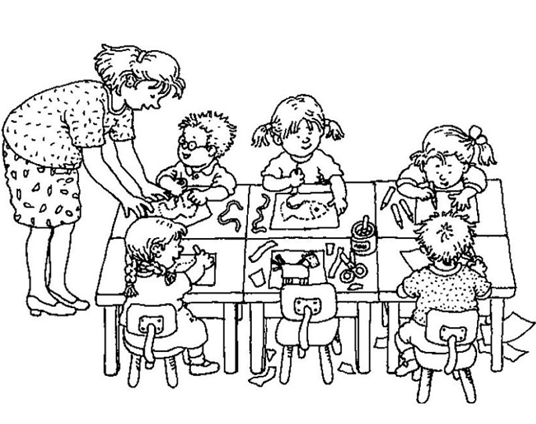 8.Оценка качества научно-методического обеспечения ДОУ.Деятельность методической службы направлена на обновление содержания образования, повышение профессиональной компетентности педагогов, своевременное оказание им методической помощи, переход на ФГОС ДО.         Все формы методической работы направлены на выполнение конкретных задач ДОУ, сформулированных в Уставе, ООП ДО, годовом плане, скорректированы с основными её идеями и направлениями. Обязательными в системе методической работы с кадрами в ДОУ являются:- семинары-практикумы,- мастер-классы,- педагогические тренинги,- практические занятия, направленные на решение наиболее актуальных проблем воспитания и обучения детей дошкольного возраста, конкурсы,- просмотры открытых НОД и др.Приоритет отдается активным методам работы (решению проблемных ситуаций, деловым играм), которые способствуют наибольшему развитию педагогов, повышают их мотивацию и активность в совершенствовании педагогической культуры.Важным фактором повышения профессионального уровня педагогов является самообразование. Модернизация системы образования, предоставление права выбора вариативных программ и методов воспитания и обучения, разработка авторских программ и методик – хороший стимул для организации этой работы. Направление и содержание самообразования определяется самим воспитателем в соответствии с его потребностями и интересами. Результаты работы по самообразованию – источник пополнения методического кабинета. Это и конспекты занятий, планы разнообразных видов деятельности, дидактические игры и др. Темы по самообразованию на 2018  год:«Музыкально-ритмическая деятельность детей дошкольного возраста»«Воспитание детей через художественное слово»«Сюжетно-ролевая игра как средство формирования межличностных отношений дошкольников»«Экологическое воспитания детей дошкольного возраста»«Художественная литература как средство эстетического развития детей дошкольного возраста»«Нетрадиционное рисование в работе с детьми дошкольного возраста»«Развитие мелкой моторики рук у детей подготовительной к школе группе»«Развитие творческого воображения у детей дошкольного возраста»«Влияние русского народного творчества на развитие речи среднего дошкольного возраста»«Развитие речи детей младшего дошкольного возраста»«Дидактическая игра как форма обучения детей раннего возраста»«Организация проектной деятельности в группах старшего дошкольного возраста»«Роль подвижных игр в развитии двигательной активности детей дошкольного возраста»«Формы и методы работы с детьми с ОВЗ по формированию коммуникативной компетенции»«Использование нетрадиционных здоровьесберегающих технологий в физическом развитии и оздоровлении дошкольников (Кинезиологические упражнения)»«Экспериментирование - как средство формирования познавательной активности дошкольников»«Психологическая готовность детей к школьному обучению»«Развитие творческих способностей детей младшего дошкольного возраста при использовании нетрадиционных видов рисования»МБДОУ  работает в режиме развития, что предполагает постоянный поиск инновационных форм организации воспитательно-образовательного процесса. Многие педагоги детского сада плодотворно осуществляют творческо-поисковую деятельность. В ДОУ разработаны: система комплексно-тематического планирования на учебный год, циклограмма планирования воспитательно-образовательной работы на неделю.9.Качество библиотечно-информационного обеспечения.В  полном  объеме  в  МБДОУ  имеются  учебные  пособия,  детская  и  методическаялитература, необходимые для организации образовательного процесса.  В  детском саду   имеется библиотека  методической  литературы.  Расположена  она  в  методическом  кабинете.Библиотека для педагогов содержит разделы:Управление ДОУПедагогика и психологияПланированиеСоциально — коммуникативное развитиеПознавательное развитиеРечевое развитиеХудожественно-эстетическое развитиеФизическое развитиеРанний возрастВзаимодействие с родителямиВ  МБДОУ  имеется  современная  информационно – техническая  база:  компьютеры, подключенные  к  сети  Интернет, проекторы, интерактивная доска, электронная  почта,  музыкальный центр, магнитофоны. Все возрастные группы обеспечены мультимедийным оборудованием.Для  обеспеченности  открытости  и  доступности  информации  о  деятельности Учреждения  имеются сайт, стенды в центральном  холле  и раздевалках групп. Вывод: в ДОУ созданы библиотечно-информационные условия для организации педагогического процесса и самообразования педагогов. Хватает современного технического оборудования для работы с группой детей, мультимедийного оборудования.10.Материально-техническое обеспечение образовательного процесса10.1.  Состояние и использование материально-технической базы. В дошкольном учреждении создана материально-техническая база для жизнеобеспечения и развития детей, ведется систематически работа по созданию предметно-развивающей среды.  В детском саду имеются:Помещения:- групповые помещения- 11- кабинет заведующего- 1- методический кабинет- 1- кабинет учителя- логопеда, педагога-психолога -1- музыкальный зал – 1- физкультурный зал-1- пищеблок- 1- прачечная- 1- кабинет медсестры-1-процедурный кабинет-1Технические средства:- компьютеры-7 шт.-интерактивная доска – 1шт.- интерактивные панели – 2 шт.  -ноутбуки – 15 шт.-проекторы – 14 шт.- принтеры- 5 шт.- факс- 1шт-ламинатор -1- магнитофоны- 5 шт- музыкальный центр-2шт.Учреждение обеспечено мебелью, мягким инвентарем, посудой в полном объеме.В рамках подготовки к новому учебному году была проведена огромная работа.  Силами сотрудников и родителей организован косметический ремонт детского сада – покраска всех возрастных групп, побелка пищеблока, прачечной, лестничных пролетов, коридоров, спортивного и музыкального залов, покраска участков, игровых площадок. 	Проведены следующие мероприятия:С целью выполнения требований пожарной безопасности – организована проверка кранов системы внутреннего противопожарного водоснабжения и поверка огнетушителей. Органами Государственного пожарного надзора в июне 2018 года проводилась проверка состояния пожарной безопасности (не проводилась), По результатам проверки выявлены нарушения:1.	На первом этаже здания, в основном эвакуационном коридоре две двери открываются не по направлению выхода из коридора.2.	На втором этаже на дверях ведущих лестничные клетки отсутствуют устройства для самозакрывания с уплотнителями в притворах.Выявленные нарушения устранены. Замечаний и нарушений по остальным направлениям нет.В соответствии с требованиями роспотребнадзора – Обеспечена расстановка и маркировка детской мебели и оборудования в помещениях. Заменены 5 посудомоечных машин и 2 электротитана (вышли из строя, сломались). Организован технический контроль соответствия технологического и холодильного оборудования. Всем коллективом детского сада пройден обязательный периодический медицинский осмотр.Выполнены мероприятия по охране труда, по обеспечению санитарного состояния и содержание помещений. Частичное приобретение средств индивидуальной защиты, пошив спецодежды для работников пищеблока. Организовано обучение по охране труда работников, в количестве 2 человек.  Работает специалист по охране труда.Заключен контракт на специальную оценку условий труда, пакет документов находиться в работе.В рамках подготовки к отопительному сезону и мероприятий по энергосбережению была проведена промывка, опрессовка отопительной системы, ремонт и замена источников искусственного освещения, проверка состояния заземления и изоляции электросетей, электрооборудования пищеблока.Выполняя мероприятия по антитеррористической безопасности оформлен паспорт безопасности, обслуживается система видеонаблюдения, домофон детского сада.Ежегодно большую работу проводят педагоги по направлению безопасности дорожного движения. Составлен паспорт по дорожной безопасности, план работы по профилактике детского дорожно-транспортного травматизма, в группах оборудованы уголки по правилам дорожного движения.Для осуществления эффективной работы с детьми с ограниченными возможностями здоровья установлена тактильная плитка, мнемосхема. В спортивный зал заказан и изготавливается скалодром, документы находятся в работе.При проведении всех мероприятий в подготовке к новому 2018-2019 учебному году были затрачены следующие финансовые средства:Краевой бюджет – 235.950 рублей.Местный бюджет – 173.995 рублейПривлеченные средства – 0 рублейИтого вся сумма составила -   409.945 рублей.За 2018 год выполнено, сделано и приобретено:- заменены 5 посудомоечных машин и 2 электротитана.- проводится специальная оценка условий труда.- установлена тактильная плитка, - установлена мнемосхема.-  заказан и изготавливается скалодром.- пройден обязательный периодический медицинский осмотр.- ремонт и замена  источников искусственного освещения.- оформлен паспорт безопасности.В 2018 году были затрачены следующие финансовые средства:Краевой бюджет – 235.950 рублей.Местный бюджет – 173.995 рублейПривлеченные средства – 0 рублейИтого вся сумма составила -   409.945 рублей.Задачи на новый 2018-2019 учебный год. Подводя итоги работы деятельность ДОУ будет направлена на решение следующих задач:	 Использование современных форм работы в воспитательно-образовательном процессе;	Реализация адаптированной основной программы через использование интерактивного, тактильно-развивающего, современного оборудования.Перспективы деятельности учреждения направлены на продолжение реализации приоритетных направлений деятельности учреждения во взаимодействии детского сада, семьи и общественности и на: ·     укрепление материально-технической базы; · повышение квалификации педагогического персонала по направлениям: «Инклюзивное образование в ДОУ»; · поиск инновационных подходов во взаимодействии ДОУ с семьей, социальным окружением.10.2. Финансово-экономическая деятельность ДОУНепременным условием для улучшения качества образовательного процесса является финансовое обеспечение.Доходы учреждения складываются из двух источников: бюджетное финансирование из городского, краевого бюджета; внебюджетные средства (оплата родителей за питание); дополнительные платные услугиВнебюджетная деятельность включает в себя затраты на содержание, связанные с обеспечением условий для пребывания ребенка в ДОУ, и составляет:в размере 1900 руб. для детей в возрасте от 1.5 до 3 лет                                                                          в размере 2250 руб. для детей в возрасте от 3 до 7 лет.10.3. Соблюдение мер противопожарной и антитеррористической безопасностиВ Учреждении созданы условия для комплексной безопасности воспитанников и сотрудников. Антитеррористическую защиту обеспечивают средства экстренного вызова.  В  здании  установлена «Кнопка  тревожной  сигнализации».Функционирование  Учреждения  осуществляется  в  соответствии  с  нормами  и  правилами противопожарной безопасности. Здание обеспечено автоматической пожарной сигнализацией, средствами противопожарной безопасности. Эвакуационные выходы содержатся в соответствии с требованиями пожарной безопасности.Мероприятия по обеспечению охраны и антитеррористической защищенности организации выполнены.в составе: - сотрудников. Ежедневная охрана осуществляется сотрудниками в составе – 3 человек. Договоры по оказанию охранных услуг заключены:Услуги по охранно-тревожному мониторингу, ООО «Далекс».Обеспечение пожарной безопасности организации соответствует нормативным требованиям:Органами Государственного пожарного надзора в 2018 году проверка состояния пожарной безопасности проводилась, требования пожарной безопасности выполняются;- системой пожарной сигнализации объекты организации оборудованы. В организации установлена пожарная сигнализация, тип (вид): автоматическая пожарная сигнализация, АУПС и СОУЭ, обеспечивающая безопасность.Пожарная сигнализация находится в исправном состоянии. Акт о результатах проверки об исправности пожарной сигнализации от «31» июля 2018г.;- здания и объекты организации системами противодымной защиты оборудованы;- система передачи извещений о пожаре обеспечивает автоматизированную передачу по каналам связи извещений о пожаре;- система противопожарной защиты и эвакуации обеспечивает защиту людей и имущества от воздействия опасных факторов пожара. Состояние эвакуационных путей и выходов обеспечивает беспрепятственную эвакуацию воспитанников и персонала в безопасные зоны. Поэтажные планы эвакуации разработаны. Ответственные за противопожарное состояние помещений назначены;- проверка состояния изоляции электросети и заземления оборудования проводилась, на основании технического отчета по замерам и испытаниям в электроустановках.- проведение инструктажей и занятий по пожарной безопасности, а также ежеквартальных тренировок по действиям при пожаре организовано.В ходе проверки не выявлены нарушения требований пожарной безопасности.10.4. Состояние территории. Общая  площадь  территории  детского  сада  -  8785,00 кв.м.                     Территория  учреждения  сформирована  в  соответствии  с  проектом,  где  есть  огород, игровые  площадки  для  каждой  группы  с  отдельным  входом.  Игровые  площадки  разделены  между  собой  заборчиком. На  каждом  участке имеются  небольшие  цветочные  клумбы,  оживляющие  и  украшающие  не   только  общий,  но и  индивидуальный  ландшафт  каждого  участка.  По  периметру  здания  разбиты цветочные клумбы. Отдельно выделена территория огорода, где разбиты грядки  для  выращивания  овощей  взрослыми  и  детьми.  Подходы  к  зданию  и  игровым  площадкам  имеют  асфальтовое  покрытие.  Растущие  на  территории  детского  сада  деревья создают  благоприятный  микроклимат  для  прогулки  детей  в  летний  период  года.  Вся  территория  детского  сада  огорожена    забором. В  тёмное  время  суток  территория  освещена  с четырех  сторон. Имеется два подъездных пути.В  Учреждении  оборудована  хозяйственная  площадка  в  соответствии  с  требованиями СанПиН, имеется контейнер для сбора мусора– 2 шт. Вывоз мусора организован по потребности, на  основании  договора  на  вывоз  бытовых  отходов.Вывод: в указанный период продолжалась работа по оснащению ДОУ. Для комфортного и безопасного пребывания воспитанников в учреждении условия созданы, но необходимо совершенствовать предметно-пространственную развивающую среду ДОУ.11.Медицинское обеспечение ДОУ. 	Одним из главных направлений работы ДОУ является обеспечение благоприятных условий для сохранения и укрепления здоровья детей.        В  Учреждении  имеется  медицинский  блок,  оснащенный  необходимым  медицинским оборудованием. Медицинская деятельность осуществляется на основании лицензии № ЛО-25-01-002554 от 22 января  2015 г.Медицинское обслуживание детей осуществляется старшей медицинской сестрой,  которая проводят осмотры, профилактические мероприятия, ведёт наблюдения за воспитанниками. Медицинские осмотры узких специалистов детской поликлиники детей  проводятся  по плану детской поликлиники, согласно возрасту.На протяжении 2018 года медицинской сестрой, коллективом учреждения проводилась систематическая работа по совершенствованию условий для медико-профилактической работы, расширению зон обслуживания детей и улучшению качества оздоровительных мероприятий.        В течение года систематически проводились антропометрические измерения детей всех возрастных групп (в соответствии с СанПин).         Одним из главных направлений работы ДОУ является обеспечение благоприятных условий для сохранения и укрепления здоровья детей. Результаты по снижению заболеваемости.Целью образования в дошкольном учреждении является сохранение и поддержание психофизиологического здоровья детей, создание условий для обеспечения личностного роста каждого ребенка, его саморазвития.Для достижения поставленной цели применяются современные педагогические технологии обучения, воспитания и диагностики уровня развития дошкольников, новые подходы к оценке качества деятельности учреждения. Данные по группам здоровьяМедицинский персонал занимается санитарно-просветительской работой с воспитателями и родителями и имеет возможность для методов профилактики простудных заболеваний воспитанников. За период 2018 года наблюдается понижение уровня заболеваемости:65 % детей и сотрудников были привиты против гриппа, в связи с этим  заболеваемость в 2018 году уменьшилась. Педагоги ДОУ делают упор на физическое развитие. Научить ребенка быть здоровым и помочь ему в этом – две взаимосвязанные задачи физкультурно-оздоровительного направления. Исходя из того, что здоровье является нормальным состоянием человека для его наиболее оптимальной жизнедеятельности, необходимо акцент сделать на профилактику и укрепление здоровья детей. Систематически проводятся: утренняя гимнастика, закаливание, ритмическая гимнастика, подвижные игры на прогулках, физкультминутки на занятиях, медико-педагогический контроль, спортивные праздники и досуги.Показатели функционированияВывод:  Анализ  данных  медицинского  обследования  показал  тенденцию  к  увеличению заболеваний    органов  дыхания. Социальными  причинами  являются:  нездоровье  детей  от  рождения,  увеличение стрессовых  ситуаций,  недостаточная  грамотность  родителей.Данный  показатель  свидетельствует  о необходимости  ведения    деятельности  учреждения  в  данном  направлении,  что позволит добиться стабильной положительной динамики в вопросах поддержания и укрепления здоровья воспитанников учреждения, приобщения к здоровому образу жизни заинтересованного взрослого населения. 12.Организация питания.Одним  из  условий,  обеспечивающих  здоровье  воспитанников,  является  организация  и качество питания. Устройство, оборудование и содержание пищеблока соответствует санитарнымправилам и нормам к организации питания дошкольников. Пищеблок оборудован необходимымтехнологическим оборудованием. Техническое состояние– удовлетворительное.Учреждение обеспечивает сбалансированное четырехразовое питание детей в соответствии с их возрастом. Нормы питания определяются Санитарно-эпидемиологическими требованиями к устройству, содержанию и организации режима работы в дошкольных организациях (СанПин 2.4.1.3049-13). Питание осуществляется в соответствии с примерным двадцатидневным меню, которое согласовано с Роспотребнадзором.Контроль за организацией питания осуществляет заведующий и административный персонал. В ДОУ имеется картотека блюд и технологические карты. В течение дня блюда не повторяются. Ежедневно употребляются мясо, молоко, хлеб, масло, овощи т.д., строго распределяется калорийность в течении дня. Постоянно проводится С-витаминизация III блюда.Выдача готовой пищи проводится только после снятия пробы и записи в бракеражном журнале готовых блюд с разрешением на их выдачу.На приобретение продуктов питания на одного  воспитанника в месяц:Дети от 1.5 до 3 лет - 1785,78  руб.  Дети от 3 до 7 лет - 2135,78 руб. 13. Функционирование внутренней системы оценки качества образования.. 		Целью ВСОКО является получение объективной информации о степени соответствия  образовательных результатов и условий их достижения требованиям, определяемым государственным стандартами, для управленческих решений по совершенствованию функционирования и развития дошкольного образовательного учреждения. Основными задачами ВСОКО являются:-  формирование единого понимания критериев оценки качества образования и подходов к его измерению;-  формирование системы аналитических критериев и показателей, позволяющей эффективно реализовывать основные цели оценки качества образования;-  формирование ресурсной базы и обеспечение функционирования образовательной статистики и мониторинга качества образования;-  осуществление самообследования состояния развития и эффективности деятельности ДОУ;-  определение степени соответствия условий осуществления образовательного процесса государственным требованиям;-  определение степени соответствия образовательных программ нормативным требованиям и запросам основных потребителей образовательных услуг;-  обеспечение доступности качественного образования;-  оценка уровня индивидуальных образовательных достижений воспитанников;-  определение в рамках мониторинговых исследований степени соответствия качества образования на различных ступенях обучения государственным стандартам;-  выявление факторов, влияющих на качество образования;-  содействие повышению квалификации педагогов, принимающих участие в процедурах оценки качества образования; определение направлений повышения квалификации педагогических работников по вопросам, касающимся требований к аттестации педагогов, индивидуальным достижениям воспитанников;-  определение рейтинга педагогов и стимулирующих доплат им;-  расширение общественного участия в управлении образованием в Детском саду.  Объекты оценки:          -  образовательная система ДОУ;          -  условия содержания детей в ДОУ.Предметами ВСОКО являются:Качество образовательных результатов:- результаты освоения воспитанниками основной общеобразовательной программы дошкольного образования;- здоровье воспитанников (динамика);- достижения воспитанников на конкурсах, соревнованиях, олимпиадах;-удовлетворенность родителей (законных представителей) качеством образовательных результатов.Качество реализации образовательного процесса:-образовательные программы (соответствие требованиям федеральных государственных образовательных стандартов дошкольного образования (далее – ФГОС) и контингенту воспитанников);-  дополнительные образовательные программы (соответствие запросам родителей);-  качество НОД и индивидуальной работы с воспитанниками;	Качество условий, обеспечивающих образовательный процесс:-  материально-техническое обеспечение;-информационно-развивающая среда (включая средства ИКТ и учебно-методическое обеспечение);-  санитарно-гигиенические и эстетические условия;-  медицинское сопровождение и питание;-  психологический климат в ДОУ;-  использование социальной сферы микрорайона и города;- кадровое обеспечение (включая повышение квалификации, инновационную и научно-методическую деятельность педагогов);- общественно-государственное управление (управляющий совет ДОУ, педагогический совет, родительские комитеты) и стимулирование качества образования;- документооборот и нормативно-правовое обеспечение (включая программу развития ДОУ)-  удовлетворенность родителей (законных представителей) условиями в ДОУ.14. Анализ показателей деятельностиПОКАЗАТЕЛИДЕЯТЕЛЬНОСТИ ДОШКОЛЬНОЙ ОБРАЗОВАТЕЛЬНОЙ ОРГАНИЗАЦИИ,ПОДЛЕЖАЩЕЙ САМООБСЛЕДОВАНИЮ15. ЗаключениеОсуществляя анализ от результата к процессу и условиям, подводя итоги работы за 2018 год, деятельность ДОУ будет направлена на решение следующих задач: Использование современных форм работы в воспитательно-образовательном процессе;Реализация адаптированной основной программы через использование интерактивного, тактильно-развивающего, современного оборудования.Перспективы деятельности учреждения направлены на продолжение реализации приоритетных направлений деятельности учреждения во взаимодействии детского сада, семьи и общественности и на: ·     укрепление материально-технической базы; ·  повышение квалификации педагогического персонала по направлениям: «Инклюзивное образование в ДОУ», «Обучение педагогического персонала оказанию первой помощи»; ·       поиск инновационных подходов во взаимодействии ДОУ с семьей, социальным окружением.    Введение31. Оценка и организация образовательной деятельности4     1.1. Общая характеристика дошкольного образовательного учреждения.4 Организационно-правовое обеспечение деятельности образовательного учреждения.5      1.3. Информация о документации Учреждения6      1.4. Информация о документации Учреждения, касающейся трудовых отношений:82. Система управления Учреждением.103. Организация взаимодействия семьи и Учреждения.114. Организация работы по предоставлению льгот.135. Оценка содержания и качества подготовки воспитанников156. Оценка организации воспитательно-образовательного процесса.237. Качество кадрового обеспечения.258. Качество научно-методического обеспечения ДОУ.269. Качество библиотечно-информационного обеспечения.2710.Материально-техническое обеспечение образовательного процесса.28    10.1.  Состояние и использование материально-технической базы. 28    10.2. Финансово-экономическая деятельность ДОУ.29    10.3. Соблюдение мер противопожарной и антитеррористической безопасности.29    10.4. Состояние территории. 3011.Медицинское обеспечение ДОУ.3112.Организация питания.3213. Функционирование внутренней системы оценки качества. образования.3314. Анализ показателей деятельности.3415. Заключение.36№Наименование документаРегистрационный номер1Лист записи в Единый государственный реестр юридических лиц № 2142502028106от 28 мая 2014 г.2ОРГН11125020018093ИНН юридического лица25020435094Свидетельство о постановке на учёт в налоговом органе юридического лица, образованного в соответствии с законодательством РФ, по месту нахождения на территории РФСерия 25  № 0039490255Устав  МБДОУ  детский сад № 22Устав соответствует требованиям закона «Об образовании», рекомендательным письмам Минобразования России.Зарегистрирован от 09.01.2014г.за государственным регистрационном номером 2142502000078утвержден постановлением администрации Артемовского городского округа от 23.12.2013 № 3469-па6Лицензия на осуществление образовательной деятельности с приложениемСрок действия лицензии – бессрочноРегистрационный № 1112502001809от 09 июля 2014г.серия 25Л01 № 00005477Лицензия на осуществление медицинской деятельности с приложением№ ЛО-25-01-002554 от 22 января  2015 г.8Локальные акты МБДОУ в части содержания образования, организации образовательного процесса имеются в полном объёме:-       Федеральный  закон от 29.12.2012 № 273-ФЗ  «Об образовании в Российской Федерации»- Положение о педагогическом совете-Федеральный государственный образовательный стандарт дошкольного образования от 17.10.2013 № 1155-Приказ Министерства образования и науки РФ от 30 августа 2013 г. N 1014 «Об утверждении Порядка организации и осуществления образовательной деятельности по основным общеобразовательным программам — образовательным программам дошкольного образования»-Постановление Правительства РФ от 16.03.2011 № 174 Положение «О лицензировании образовательной деятельности».-Приказ Министерства здравоохранения и социального развития Российской Федерации  от 26.08.2010 № 761н. Единый квалификационный справочник должностей руководителей, специалистов и служащих, раздел «Квалификационные характеристики должностей работников образования».-         Положение о родительском комитете-         Положение об общем собрании коллектива-         Коллективный договор-         Правила внутреннего трудового распорядка-         Положение о персональных данных-          СанПиН 2.4.1.3049-13№п/пНаименование нормативного документаПеречень нормативных документов1231Наличие в штатном расписании должности специалиста по охране труда в учреждениях с численностью работающих свыше 50 чел.ст.217 Трудовой кодекс РФ2Наличие приказа о возложении обязанностей специалиста по охране труда в учреждениях, с численностью работающих до 50 чел.ст.217 Трудовой кодекс РФ3Должностная инструкция специалиста по охране трудаприказ Минздравсоцразвития РФ № 559н от 17 мая 2012 «Об утверждении единого квалификационного справочника должностей руководителей, специалистов и служащих, раздел "Квалификационные характеристики должностей специалистов, осуществляющих работы в области охраны труда»4Приказ о создании комиссии по проверке знаний требований охраны труда для работниковпостановление Минтруда и Минобразования РФ № 1/29 от 13.01.20035Приказ о назначении ответственных лиц за проведение вводного инструктажа, первичного и повторного инструктажейпостановление Минтруда и Минобразования РФ № 1/29 от 13.01.20036Положение о службе охраны труда.ст.217 Трудовой кодекс РФ, постановление Минтруда РФ № 14 от 08.02.20007Протокол профсоюзного собрания или общего собрания трудового коллективаоб избрании уполномоченных (доверенных) лиц по охране труда для организации контроля за состоянием условий и охраны труда на рабочих местах Постановление Минтруда РФ № 30 от 08.04.19948Коллективный договор ст.22 Трудовой кодекс РФ9Правила внутреннего трудового распорядка образовательного учрежденияст.189, 190  Трудовой кодекс РФ10Соглашение (план мероприятий) по улучшению условий и охраны труда и снижению уровней профессиональных рисков на текущий год. ст.226 Трудовой кодекс РФ, Приказ Минздравсоцразвития РФ № 181н от 01.03.2012 «Об утверждении Типового перечня ежегодно реализуемых работодателем мероприятий по улучшению условий и охраны труда и снижению уровней профессиональных рисков»11График проверки знаний, требований охраны труда специалистов и работников образовательного учреждения.постановление Минтруда и Минобразования РФ № 1/29 от 13.01.200312Программы обучения работников безопасным методам труда, журнал учебных занятий, экзаменационные билеты (тесты) постановление Минтруда и Минобразования РФ № 1/29 от 13.01.2003, ГОСТ 12.0.004-90 ССБТ 13Удостоверения о прохождении обучения и проверки знаний требований охраны труда руководителя и членов комиссий по проверке знаний требований охраны труда (обучающий аккредитованный центр), прочих работников (учреждение).постановление Минтруда и Минобразования РФ № 1/29 от 13.01.2003 14Протоколы проверки знаний требований охраны труда, обучения работников оказанию первой помощи пострадавшим.постановление Минтруда и Минобразования РФ № 1/29 от 13.01.2003 15Журналы регистрации:вводного инструктажа;инструктажа на рабочем месте; несчастных случаев на производстве.ГОСТ 12.0.004-90 ССБТ Постановление Минтруда РФ № 73 от 24.10.200216Программы инструктажей: вводного, первичного (повторного) на рабочем местеГОСТ 12.0.004-90 ССБТ «Организация обучения безопасности труда. Общие положения»17Перечень действующих инструкций по охране труда, утвержденный работодателем с учетом мнения трудового коллектива.Постановление Минтруда РФ № 80 от 17.12.200218Наличие инструкций по охране труда по профессиям и видам выполняемых работ, мероприятийПостановление Минтруда РФ № 80 от 17.12.200219Перечень бесплатно выдаваемой специальной одежды, специальной обуви и других средств индивидуальной защиты.Приказ Минздравсоцразвития  РФ № 541н от 01.10.2008 Приказ Минздравсоцразвития  РФ № 290н от 01.06.200920Личные карточки учета выдачи специальной одежды, специальной обуви и других средств индивидуальной защиты на каждого работника.Приказ Минздравсоцразвития  РФ № 290н от 01.06.200921Наличие сертификатов качества специальной одежды, специальной обуви и других средств индивидуальной защиты, смывающих и обезвреживающих средств.Приказ Минздравсоцразвития  РФ № 290н от 01.06.200922Перечень бесплатно выдаваемых работникам смывающих и обезвреживающих средств.Приказ Минздравсоцразвития  РФ № 1122н от 17.12.201123Наличие уголков  безопасности жизнедеятельности (охраны труда): наличие приказов, касающихся вопросов охраны труда; информация о причинах детского дорожно-транспортного травматизма; по оказанию первой помощи пострадавшим; и т.п.Постановление Минтруда РФ от 17.01.2001 № 724Проведение специальной оценки условий труда в соответствии с законодательством о специальной оценки условий труда (материалы аттестации рабочих мест по условиям труда)ст.212 Трудовой кодекс РФФедеральный закон №426-ФЗ от 28 декабря 2013 г. «О специальной оценке условий труда»Опекаемые детиКоличество неполных семейМногодетные семьиМногодетные семьиОдинокие родителиКоличество детей-инвалидовОпекаемые детиКоличество неполных семейКоличество семейв них детейОдинокие родителиКоличество детей-инвалидов-4131963117Традиционные формы работыНетрадиционные формы работыанкетированиетестированиеродительские уголкиродительские собрания консультации беседы оформление папок-передвижек дни открытых дверейпамяткиинформационные стендысемейные конкурсы совместные развлекательные,    спортивные мероприятиякраткосрочные семейные проектыродительская почтаделовая игра,диспут,тренинг, вечер вопросов и ответов проведение мини-занятий родительский клубустный журналсемейный клубэкскурсии по ДОУДень искусстваВозрастная группа 2018 г2018 гМладшая группа № 1 (02)С-20%С-20%Младшая группа № 1 (02)Н/С-80%Н/С-80%Младшая группа № 1 (02)НН	 Младшая группа № 2 (03)С-31%С-31%	 Младшая группа № 2 (03)Н/С-69%Н/С-69%	 Младшая группа № 2 (03)ННМладшая группа № 3 (04)С-23%С-23%Младшая группа № 3 (04)Н/С-77%Н/С-77%Младшая группа № 3 (04)ННСредняя группа № 1 (01)С—21%С—21%Средняя группа № 1 (01)Н/С-68%Н/С-68%Средняя группа № 1 (01)Н-11%Н-11%Средняя группа № 2 (08)С-30%С-30%Средняя группа № 2 (08)Н/С-64%Н/С-64%Средняя группа № 2 (08)Н-6%Н-6%Средняя группа № 3 (10)С-75%С-75%Средняя группа № 3 (10)Н/С19%Н/С19%Средняя группа № 3 (10)Н-6%Н-6%Старшая группа № 1 (05)С-10%С-10%Старшая группа № 1 (05)Н/С-77%Н/С-77%Старшая группа № 1 (05)Н-13%Н-13%Старшая группа № 2 (07)С-58%С-58%Старшая группа № 2 (07)Н/С-42%Н/С-42%Старшая группа № 2 (07)ННПодготовительная группа № 1 (06)С-30%С-30%Подготовительная группа № 1 (06)Н/С-58%Н/С-58%Подготовительная группа № 1 (06)Н-12%Н-12%Подготовительная группа № 2 (09)С-56%С-56%Подготовительная группа № 2 (09)Н/С-37%Н/С-37%Подготовительная группа № 2 (09)Н-7%Н-7%Группа кратковременного пребыванияССГруппа кратковременного пребыванияН/С-10%Н/С-10%Группа кратковременного пребыванияН-90%Н-90%Итого по ДОУ:Итого по ДОУ:С-32%Итого по ДОУ:Итого по ДОУ:Н/С-55%Итого по ДОУ:Итого по ДОУ:Н-13%Возрастная группа 2018  г.2018  г.Младшая группа № 1 (02)С-6%С-6%Младшая группа № 1 (02)Н/С-94%Н/С-94%Младшая группа № 1 (02)НН	 Младшая группа № 2 (03)С-10%С-10%	 Младшая группа № 2 (03)Н/С-75%Н/С-75%	 Младшая группа № 2 (03)Н-15%Н-15%Младшая группа № 3 (04)С-37%С-37%Младшая группа № 3 (04)Н/С-63%Н/С-63%Младшая группа № 3 (04)ННСредняя группа № 1 (01)СССредняя группа № 1 (01)Н/С-89%Н/С-89%Средняя группа № 1 (01)Н-11%Н-11%Средняя группа № 2 (08)С-58%С-58%Средняя группа № 2 (08)Н/С-39%Н/С-39%Средняя группа № 2 (08)Н-3%Н-3%Средняя группа № 3 (10)С-69%С-69%Средняя группа № 3 (10)Н/С-31%Н/С-31%Средняя группа № 3 (10)ННСтаршая группа № 1 (05)С-20%С-20%Старшая группа № 1 (05)Н/С-60%Н/С-60%Старшая группа № 1 (05)Н-20%Н-20%Старшая группа № 2 (07)С-41%С-41%Старшая группа № 2 (07)Н/С-59%Н/С-59%Старшая группа № 2 (07)ННПодготовительная группа № 1 (06)С-38 %С-38 %Подготовительная группа № 1 (06)Н/С-60%Н/С-60%Подготовительная группа № 1 (06)Н-3%Н-3%Подготовительная группа № 2 (09)С-37%С-37%Подготовительная группа № 2 (09)Н/С-47%Н/С-47%Подготовительная группа № 2 (09)Н-16%Н-16%Группа кратковременного пребыванияССГруппа кратковременного пребыванияН/С-8%Н/С-8%Группа кратковременного пребыванияН-92%Н-92%Итого по ДОУ:Итого по ДОУ:С-29%Итого по ДОУ:Итого по ДОУ:Н/С-57%Итого по ДОУ:Итого по ДОУ:Н-14%Возрастная группа 2018  г.2018  г.Младшая группа № 1 (02)С-20%С-20%Младшая группа № 1 (02)Н/С-77%Н/С-77%Младшая группа № 1 (02)Н-3%Н-3%	 Младшая группа № 2 (03)С-7%С-7%	 Младшая группа № 2 (03)Н/С-79%Н/С-79%	 Младшая группа № 2 (03)Н-14%Н-14%Младшая группа № 3 (04)С-47%С-47%Младшая группа № 3 (04)Н/С-53%Н/С-53%Младшая группа № 3 (04)ННСредняя группа № 1 (01)С-13%С-13%Средняя группа № 1 (01)Н/С-50%Н/С-50%Средняя группа № 1 (01)Н-37%Н-37%Средняя группа № 2 (08)С-33%С-33%Средняя группа № 2 (08)Н/С-50%Н/С-50%Средняя группа № 2 (08)Н-17%Н-17%Средняя группа № 3 (10)С-53%С-53%Средняя группа № 3 (10)Н/С-44%Н/С-44%Средняя группа № 3 (10)Н-3%Н-3%Старшая группа № 1 (05)С-23%С-23%Старшая группа № 1 (05)Н/С-67%Н/С-67%Старшая группа № 1 (05)Н-10%Н-10%Старшая группа № 2 (07)С-65%С-65%Старшая группа № 2 (07)Н/С-35%Н/С-35%Старшая группа № 2 (07)ННПодготовительная группа № 1 (06)С-24%С-24%Подготовительная группа № 1 (06)Н/С-67%Н/С-67%Подготовительная группа № 1 (06)Н-6%Н-6%Подготовительная группа № 2 (09)С-37%С-37%Подготовительная группа № 2 (09)Н/С-52%Н/С-52%Подготовительная группа № 2 (09)Н-11%Н-11%Группа кратковременного пребыванияССГруппа кратковременного пребыванияН/С-17%Н/С-17%Группа кратковременного пребыванияН-83%Н-83%Итого по ДОУ:Итого по ДОУ:С-29%Итого по ДОУ:Итого по ДОУ:Н/С-54%Итого по ДОУ:Итого по ДОУ:Н-17%Возрастная группа 2018 г.2018 г.Младшая группа № 1 (02)С-3%С-3%Младшая группа № 1 (02)Н/С-97%Н/С-97%Младшая группа № 1 (02)НН	 Младшая группа № 2 (03)С-24%С-24%	 Младшая группа № 2 (03)Н/С-76%Н/С-76%	 Младшая группа № 2 (03)ННМладшая группа № 3 (04)С-36%С-36%Младшая группа № 3 (04)Н/С-64%Н/С-64%Младшая группа № 3 (04)ННСредняя группа № 1 (01)С-16%С-16%Средняя группа № 1 (01)Н/С-56%Н/С-56%Средняя группа № 1 (01)Н-28%Н-28%Средняя группа № 2 (08)С-49%С-49%Средняя группа № 2 (08)Н/С-44%Н/С-44%Средняя группа № 2 (08)Н-7%Н-7%Средняя группа № 3 (10)С-75%С-75%Средняя группа № 3 (10)Н/С-25%Н/С-25%Средняя группа № 3 (10)ННСтаршая группа № 1 (05)С-17%С-17%Старшая группа № 1 (05)Н/С-73%Н/С-73%Старшая группа № 1 (05)Н-10%Н-10%Старшая группа № 2 (07)С-41%С-41%Старшая группа № 2 (07)Н/С-59%Н/С-59%Старшая группа № 2 (07)ННПодготовительная группа № 1 (06)С-15%С-15%Подготовительная группа № 1 (06)Н/С-76%Н/С-76%Подготовительная группа № 1 (06)Н-9%Н-9%Подготовительная группа № 2 (09)С-56%С-56%Подготовительная группа № 2 (09)Н/С-33%Н/С-33%Подготовительная группа № 2 (09)Н-11%Н-11%Группа кратковременного пребыванияССГруппа кратковременного пребыванияН/С-17%Н/С-17%Группа кратковременного пребыванияН-83%Н-83%Итого по ДОУ:Итого по ДОУ:С-30%Итого по ДОУ:Итого по ДОУ:Н/С-56%Итого по ДОУ:Итого по ДОУ:Н-14%Возрастная группа 2018  г.2018  г.Младшая группа № 1 (02)С-11%С-11%Младшая группа № 1 (02)Н/С-89%Н/С-89%Младшая группа № 1 (02)НН	 Младшая группа № 2 (03)С-38%С-38%	 Младшая группа № 2 (03)Н/С-51%Н/С-51%	 Младшая группа № 2 (03)Н-11%Н-11%Младшая группа № 3 (04)С-7%С-7%Младшая группа № 3 (04)Н/С-93%Н/С-93%Младшая группа № 3 (04)ННСредняя группа № 1 (01)С-32%С-32%Средняя группа № 1 (01)Н/С-60%Н/С-60%Средняя группа № 1 (01)Н-8%Н-8%Средняя группа № 2 (08)С-53%С-53%Средняя группа № 2 (08)Н/С-36%Н/С-36%Средняя группа № 2 (08)Н-11%Н-11%Средняя группа № 3 (10)С-29%С-29%Средняя группа № 3 (10)Н/С-69%Н/С-69%Средняя группа № 3 (10)Н-2%Н-2%Старшая группа № 1 (05)С-63%С-63%Старшая группа № 1 (05)Н/С-31%Н/С-31%Старшая группа № 1 (05)Н-6%Н-6%Старшая группа № 2 (07)С-21%С-21%Старшая группа № 2 (07)Н/С-76%Н/С-76%Старшая группа № 2 (07)Н-3%Н-3%Подготовительная группа № 1 (06)С-76%С-76%Подготовительная группа № 1 (06)Н/С-24%Н/С-24%Подготовительная группа № 1 (06)ННПодготовительная группа № 2 (09)С-30%С-30%Подготовительная группа № 2 (09)Н/С-59%Н/С-59%Подготовительная группа № 2 (09)Н-11%Н-11%Группа кратковременного пребыванияССГруппа кратковременного пребыванияН/С-17%Н/С-17%Группа кратковременного пребыванияН-93%Н-93%Итого по ДОУ:Итого по ДОУ:С-33%Итого по ДОУ:Итого по ДОУ:Н/С-55%Итого по ДОУ:Итого по ДОУ:Н-12%ГодучастияНаименование конкурса, темаНаименование конкурса, темаНаименование конкурса, темаМесто участияГодучастияГородской краевойвсероссийскийМесто участияЯнварь 2018«Открой себя»I-степеньФевраль 2018«Улыбка-2018»ДипломМарт 2018Форум «Инновации образования: от идеи к результату»ДипломМарт 2018Выставочный конкурс «Образование-территория развития»Сертификат Март 2018«Аллея мастеров»I-степеньII –степеньIII –степеньАпрель 2018«Артемовские звездочки -2018»- конкурс детского изобразительного искусства «Краски радуги».Грамота за участиеАпрель 2018«Артемовские звездочки -2018» - конкурс Художественно – прикладного творчества «Живой мир Приморья»Грамота за участиеАпрель 2018«Артемовские звездочки -2018» -конкурс юных флористов «Цветочная мозаика»Грамота за участиеАпрель 2018«Артемовские звездочки -2018» - конкурс чтецов «Я и мои меньшие друзья»II - степеньАпрель 2018«Артемовские звездочки -2018»- музыкальный конкурс I-степеньАпрель 2018«Читаем классику»ДипломыМай 2018«Папа, мама, я – спортивная семья»ДипломНоябрь 2018«Поздравляем маму», посвященный Дню матери в РоссииГрамоты за 3 местаДекабрь 2018поздравительная открытка «С Новым Годом и Рождеством»Грамота призераНаименование кружкаКоличество детей в кружкеКружок «Друзья природы»220Танцевальное ассорти90Всего ВысшаяВысшая1 категория1 категорияСоответствие занимаемой должностиСоответствие занимаемой должности25Кол-во%Кол-во%Кол-во%25285201560Всего Высшее образование (в том числе кандидаты и доктора наук)Высшее образование (в том числе кандидаты и доктора наук)Среднее специальное Среднее специальное 25Кол-во%Кол-во%2593616640-3 года0-3 года3-10 лет 3-10 лет 10-20 лет10-20 летСвыше 20 летСвыше 20 летКол-во%Кол-во%Кол-во%Кол-во%312832936520Списочный состав – 329 детей.Списочный состав – 329 детей.Группы здоровьяКоличество детейПервая группа здоровья96Вторая группа здоровья194Третья группа здоровья33Четвертая группа здоровья6Наименование 201620172018ОРВИ73,2%55,01%49,3%Грипп --0,3%Прочие заболевания17.7%14,6%12,3%ДатаФункционирование на 1 ребенка Январь 2018 г.12Февраль  2018 г.12Март  2018 г.15Апрель 2018 г.16Май 2018 г.15Июнь 2018г.13Июль 2018 г.11Август 2018 г.13Сентябрь 2018 г.14Октябрь 2018 г.17Ноябрь 2018 г.14Декабрь 2018 г.15N п/пПоказателиЕдиница измерения1.Образовательная деятельность1.1Общая численность воспитанников, осваивающих образовательную программу дошкольного образования, в том числе:329 человек1.1.1В режиме полного дня (8 - 12 часов)315 человек1.1.2В режиме кратковременного пребывания (3 - 5 часов)14 человек1.1.3В семейной дошкольной группе-1.1.4В форме семейного образования с психолого-педагогическим сопровождением на базе дошкольной образовательной организации-1.2Общая численность воспитанников в возрасте до 3 лет4 человека1.3Общая численность воспитанников в возрасте от 3 до 8 лет325 человек1.4Численность/удельный вес численности воспитанников в общей численности воспитанников, получающих услуги присмотра и ухода:1.4.1В режиме полного дня (8 - 12 часов)315 человек 96 %1.4.2В режиме продленного дня (12 - 14 часов)-1.4.3В режиме круглосуточного пребывания-1.5Численность/удельный вес численности воспитанников с ограниченными возможностями здоровья в общей численности воспитанников, получающих услуги:16 человек/5 %1.5.1По коррекции недостатков в физическом и (или) психическом развитии16 человек/5 %1.5.2По освоению образовательной программы дошкольного образования16 человек5 %1.5.3По присмотру и уходу16 человек5  %1.6Средний показатель пропущенных дней при посещении дошкольной образовательной организации по болезни на одного воспитанника2.81.7Общая численность педагогических работников, в том числе:23 человек1.7.1Численность/удельный вес численности педагогических работников, имеющих высшее образование6 человек26 %1.7.2Численность/удельный вес численности педагогических работников, имеющих высшее образование педагогической направленности (профиля)6 человек26 %1.7.3Численность/удельный вес численности педагогических работников, имеющих среднее профессиональное образование18 человек78 %1.7.4Численность/удельный вес численности педагогических работников, имеющих среднее профессиональное образование педагогической направленности (профиля)16 человек69 %1.8Численность/удельный вес численности педагогических работников, которым по результатам аттестации присвоена квалификационная категория, в общей численности педагогических работников, в том числе: 6 человек26 %1.8.1Высшая2 человека9%1.8.2Первая4 человека18%1.9Численность/удельный вес численности педагогических работников в общей численности педагогических работников, педагогический стаж работы которых составляет:1.9.1До 5 лет3 человека13 %1.9.2Свыше 30 лет  4 человека 17 %1.10Численность/удельный вес численности педагогических работников в общей численности педагогических работников в возрасте до 30 лет1 человека4 %1.11Численность/удельный вес численности педагогических работников в общей численности педагогических работников в возрасте от 55 лет6 человека26 %1.12Численность/удельный вес численности педагогических и административно-хозяйственных работников, прошедших за последние 5 лет повышение квалификации/профессиональную переподготовку по профилю педагогической деятельности или иной осуществляемой в образовательной организации деятельности, в общей численности педагогических и административно-хозяйственных работников30 человека75 %1.13Численность/удельный вес численности педагогических и административно-хозяйственных работников, прошедших повышение квалификации по применению в образовательном процессе федеральных государственных образовательных стандартов в общей численности педагогических и административно-хозяйственных работников27 человека82 %1.14Соотношение "педагогический работник/воспитанник" в дошкольной образовательной организации1 /141.15Наличие в образовательной организации следующих педагогических работников:1.15.1Музыкального руководителяда1.15.2Инструктора по физической культуреда1.15.3Учителя-логопедада1.15.4Логопеда           -1.15.5Учителя-дефектолога-1.15.6Педагога-психологада2.Инфраструктура2.1Общая площадь помещений, в которых осуществляется образовательная деятельность, в расчете на одного воспитанника2.2Площадь помещений для организации дополнительных видов деятельности воспитанников202,3 кв.м.2.3Наличие физкультурного залада2.4Наличие музыкального залада2.5Наличие прогулочных площадок, обеспечивающих физическую активность и разнообразную игровую деятельность воспитанников на прогулкеда